„Schillert schön – ist aber nix drin!“Die Kitas der Pfarreiengemeinschaft Meppen-West (St. Vinzentius, St. Ansgar, St. Maria zum Frieden, Binsenkörbchen u. Regenbogen) kritisieren den Entwurf des neues niedersächsisches Kita-Gesetz als Rückschritt.Unter diesem Motto „Schillert schön – ist aber nix drin!“ formulieren wir unsere scharfe Kritik am Entwurf der Landesregierung zur Novellierung des niedersächsischen Gesetzes über Kindertagesstätten und Kindertagespflege (NKiTaG), denn die Kinder, Mitarbeitenden und Eltern brauchen deutlich mehr, als das neue Gesetz vorsieht. Der vorgelegte Gesetzentwurf ist ein Rückschritt, denn er greift in keiner Weise die seit vielen Jahren gestiegenen Herausforderungen der Kita-Arbeit auf und wird nicht dazu beitragen, dass die Einrichtungen künftig ihren vielfältig gestiegenen Anforderungen gerecht werden können.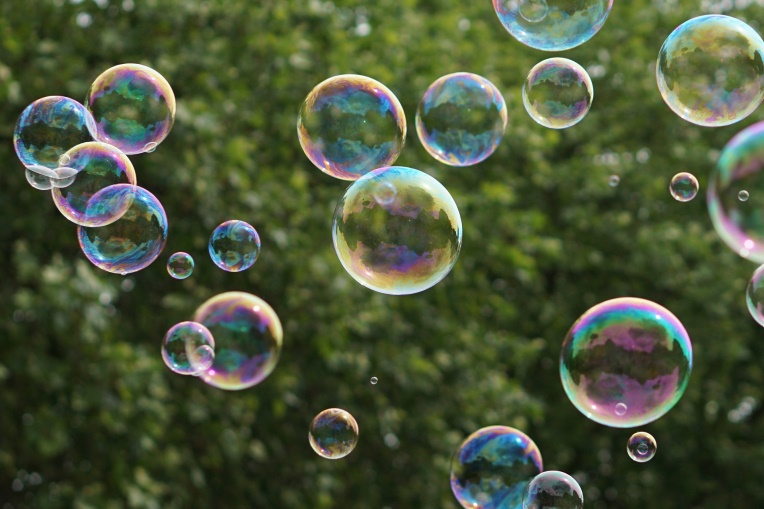 Deshalb fordern wir:eine Fortschreibung des Bildungs- und Erziehungsauftragesdie inhaltlich inklusive Ausrichtung der Kitas mit dem Rechtsanspruch auf einen Integrationsplatz Tragfähige Konzepte zur Gewinnung von mehr Fachkräfteneinen Stufenplan zur Verbesserung des Fachkraft-Kind-SchlüsselsErhöhung der Verfügungszeiten für die pädagogischen Fachkräfteweitere Freistellungszeiten für Leitungsaufgaben durch einen Sockelbetrag sowie zusätzlichen Stunden pro Gruppe Refinanzierung und differenzierte gesetzliche Festschreibung von Fachberatung für KitasWeitere Informationen zum Thema unter www.caritas-os.de/nkitag und bei Ihren Kita-Leitungen vor Ort.